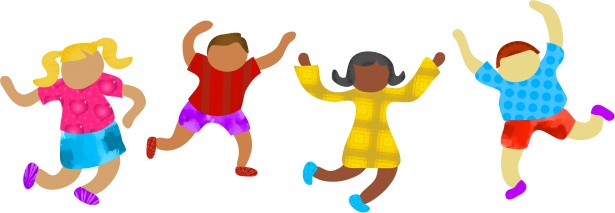 Garfield Elementary Presents…Grandparent’s Day 2019Grandparents…You are cordially invited to attend our annual Grandparent’s Day Breakfast!Where: Garfield ElementaryWhen: Friday, September 13, 2019 Time: 9:00am-10:00amDoors open at 8:45amLocation: Garfield Cafeteria (Door D)Learn from a resourceful workshop segment presented by our very own Behavior Specialists entitled: “Supporting Challenging Student Behavior through Strategies for Valued Living!” Hot breakfast will be served. Scholars will also be invited to make a craft with their grandparents. Please RSVP by Thursday, September 11, 2019--------------------------------------------------------------------P  Please fill out and return the bottom portion of this form to your class teacher.    ____ Yes, we will attend_ ____ No, we cannot attend this year  How many grandparents will attend? _______________________  Names and grade levels of the grandchildren here at Garfield   ____________________________________________________________  ____________________________________________________________  ____________________________________________________________	 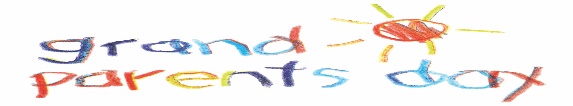 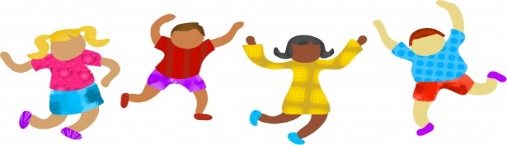 Escuela Primaria Garfield Presenta...Día del Abuelo 2019Abuelos... ¡Te invitamos cordialmente a asistir a nuestro desayuno anual del Día del Abuelo!Dónde: Escuela Primaria Garfield Cuándo: Viernes, 13 de septiembre de 2019 Hora: 9:00am-10:00amPuertas habren a las 8:45amUbicación: Cafetería de la escuela Garfield (Puerta D)Aprenda de un segmento de talleres ingeniosos presentado por nuestros propios Especialistas en Comportamiento, titulados: "Apoyar el comportamiento desafiante de los estudiantes a través de Estrategias para una vida valorada!" se servira un desayuno caliente. Los alumnos también serán invitados a hacer un oficio con sus abuelos. Por favor RSVP(reserve) para el jueves 11 de septiembre de 2019   ----------------------------------------------------------------Por favor llene y devuelva la parte inferior de este formulario a su maestro de clase. _	____ Sí, asistiremos_ 	____ No, no podemos asistir este año   ¿Cuántos abuelos asistirán? _______________________    Nombres y niveles de grado de los nietos aquí en Garfield____________________________________________________________  ___________________________________________________________  ___________________________________________________________  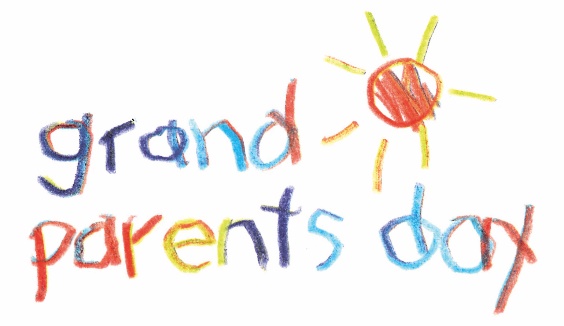 